ESTRATEGIA DE SERVICIO - UCM1. OBJETIVO GENERAL:Desarrollar una estrategia de servicio en la Universidad Católica de Manizales con el fin de enfocar esfuerzos de mercadeo hacia la plena satisfacción de las necesidades y expectativas de los usuarios, clientes internos y externos frente a los productos y servicios ofertados por la UCM, cumpliendo con los objetivos de la política integrada de calidad institucional.2. OBJETIVOS ESPECÍFICOS:Ejecutar un procedimiento que permita canalizar y generar el máximo de satisfacción de las necesidades insatisfechas expuestas a través del sistema PQRSF.Medir el nivel de satisfacción de los estudiantes de pregrado y posgrado con respecto a la infraestructura y el servicio prestado en la Universidad Católica de Manizales.Determinar el nivel de satisfacción de las personas que realizaron movilidades académicas a través de la Oficina de relaciones internacionales e interinstitucionales de la UCM.Establecer el nivel de satisfacción de los egresados de la UCM con respecto a los servicios o productos de la Universidad Católica de Manizales. Definir el nivel de satisfacción de los usuarios de los puntos de servicio de parqueadero, campus deportivo, gimnasio y piscina de la UCM.Medir el nivel de satisfacción de los usuarios de los servicios del Estudio de Televisión, en lo relacionado con los productos audiovisuales.Determinar la medición de la satisfacción de los usuarios del servicio médico, a través de la articulación con la unidad correspondiente. Recopilar la percepción de los padres de familia de los estudiantes de la Universidad Católica de Manizales frente a la experiencia de hacer parte de la comunidad UCM.Conceptualizar la percepción de los colaboradores de la UCM que tienen relación directa con la prestación del servicio a usuarios, estudiantes y en general la Comunidad UCM.Determinar la percepción de los docentes frente a la presentación del servicio a los estudiantes.Dimensionar la percepción que las unidades academico- administrativas pertinentes de la UCM tienen frente a la gestión del servicio de los Centros Tutoriales.Medir la satisfacción acumulada a través de un determinado período de tiempo, generada por la Universidad en su conjunto.3. MARCO CONCEPTUAL:La orientación al cliente es uno de los principios básicos de la gestión de las organizaciones, que se enfoca en conocer y comprender a los clientes y usuarios, en el caso de la Universidad Católica de Manizales, se pretende determinar la percepción que tienen respecto al cumplimiento de sus expectativas y necesidades, para incrementar progresivamente su nivel de satisfacción de la comunidad UCM.Para evaluar esta satisfacción y la percepción de los usuarios, clientes y estudiantes se obtiene la información de dos maneras diferentes: directa o indirectamente.· Con la medición directa se determina el nivel de satisfacción frente a las necesidades de las personas verdaderamente relacionadas con la prestación del servicio, de acuerdo con la experiencia con la UCM.· A través de la medición indirecta se consigue información relacionada con el cumplimiento de las expectativas de las personas involucradas, sin preguntarle directamente a ellas mismas, sino a personas que tienen contacto permanente con ellos al interior de la Universidad, teniendo en cuenta particularmente su percepción.4. MEDICIÓN NIVEL DE SATISFACCIÓNEsta gestión permite medir el nivel de satisfacción de los usuarios y estudiantes frente a los diferentes productos y servicios ofertados por la UCM, con el fin de establecer planes de mejora teniendo en cuenta la política de calidad institucional.Se mide a través de PQRSF, satisfacción estudiantes, satisfacción de movilidades, satisfacción egresados, satisfacción usuarios del servicio y satisfacción estudio de televisión.4.1. Sistema PQRSFEste sistema permite garantizar que en la Universidad Católica de Manizales se lleve a cabo correctamente los procedimientos relacionados con la canalización de las peticiones, quejas, reclamos, sugerencias y felicitaciones (PQRSF) de los diferentes tipos de clientes y las personas involucradas con la UCM, con el fin de enfocar los esfuerzos hacia la satisfacción plena de sus necesidades con respecto a los productos y servicios ofertados por la Universidad.De acuerdo con los resultados obtenidos a través de este sistema, se proporciona información suficiente para establecer planes de mejora en el marco de la cultura de la calidad institucional.Este sistema aplica a las diferentes unidades de la Universidad Católica de Manizales relacionadas con la satisfacción de las necesidades de las distintas personas involucradas con la comunidad universitaria (egresados, administrativos, directivos, aspirantes, estudiantes, académicos y comunidad UCM).Los canales a través de los cuales se direccionan las PQRSF, son: correos electrónicos, buzones de sugerencias, formularios digitales en el sitio web institucional, llamadas telefónicas y de manera personal.Los términos relacionados (con sus respectivas definiciones) con este sistema son:PQRSF: Peticiones, quejas, reclamos, sugerencias y felicitaciones.Peticiones: solicitud de un requerimiento por parte de una persona o cliente para aportar a la satisfacción de sus necesidades.Quejas: expresiones de desacuerdo de clientes o personas relacionadas con la UCM, respecto a sus políticas y/o procedimientos.Reclamos: demuestra la existencia de un "defecto" en el servicio que afecta la satisfacción plena del usuario, cliente o estudiante.Sugerencias: ideas generadas por un usuario, cliente o estudiante, enfocadas al mejoramiento de los productos, servicios o de la universidad misma.Felicitaciones: expresiones de satisfacción con respecto a una situación particular relacionada con la Universidad Católica de Manizales.Satisfacción: estado de ánimo del usuario, cliente o estudiante, después que ha complacido un deseo o necesidad, experimentando un agrado; encontrándose bien y a gusto.Personas involucradas: individuos relacionados con la Universidad Católica de Manizales como docentes, gremios, académicos, competencia, administrativos, egresados, estudiantes, sector empresarial público y privado.El formato para los buzones de sugerencias es: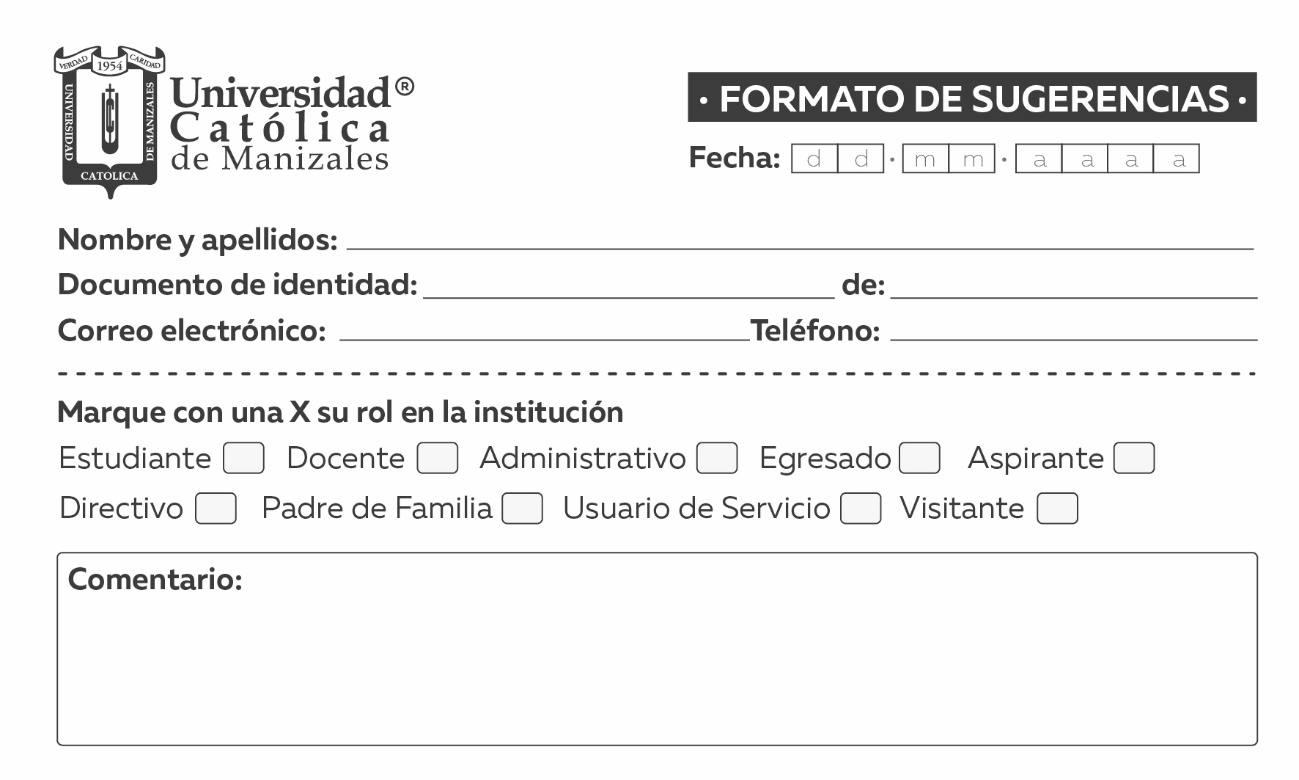 Los buzones de sugerencias son: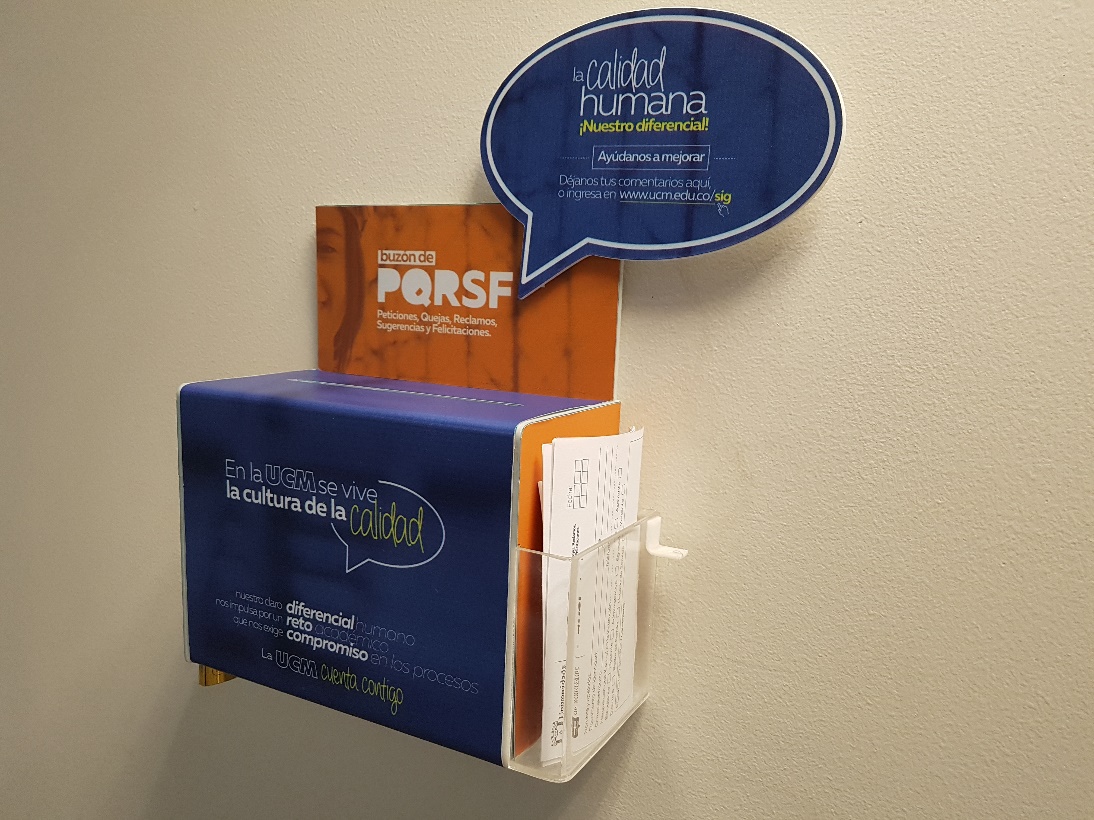 El formulario a diligenciar en el sitio web institucional es: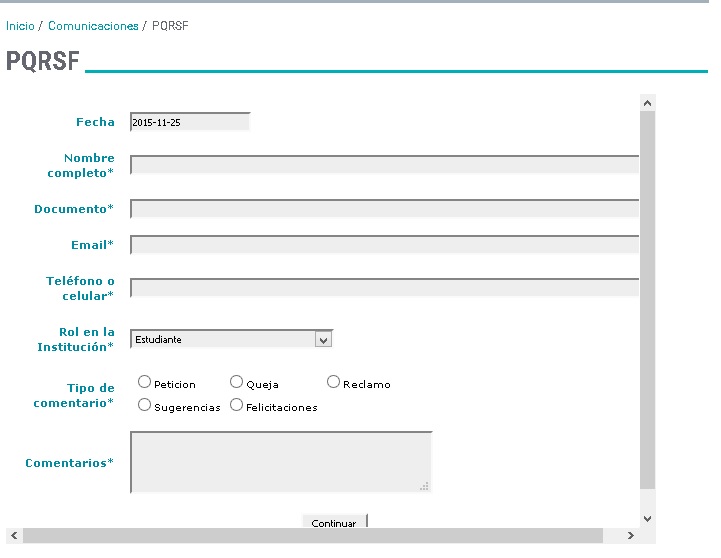 Con el fin de determinar las etapas, responsables y las respectivas evidencias se tiene estructurado un procedimiento específico para este sistema de PQRSF. (GME – P – 7)4.2. Nivel de Satisfacción EstudiantesCon el fin de medir es nivel de satisfacción de los estudiantes se desarrollan mecanismos de recolección de opiniones y sugerencias a través de instrumentos específicos de obtención de información referente a:Infraestructura: salones, sillas, espacios para cultura y estudio, parqueaderos, baños, biblioteca, cafetería, laboratorios, salas informática, salas de conferencias, campus deportivo, gimnasio, piscina, zonas verdes, medios audiovisuales, internet.Prestación del Servicio: Proceso inscripción, mercadeo, registro académico, cartera, tesorería, dirección programa, docentes, Apoyo brindado por Bienestar Universitario (Servicio Médico, Psicología, Trabajo social, Capellanía, Apoyo a la Permanencia).Las encuestas como instrumentos para la recolección de esta información son:UNIVERSIDAD CATÓLICA DE MANIZALESNIVEL DE SATISFACCIÓN FRENTE A LOS SERVICIOS DE LA UCMObjetivo de Estudio: La presente encuesta pretende medir el nivel de satisfacción de los estudiantes de los programas presenciales académicos de la Universidad Católica de Manizales, frente a las áreas que intervienen en la prestación del servicio.Tu opinión es muy importante para nosotros; por ello te invitamos a darnos tu calificación de acuerdo con las siguientes escalas de medición:¡Agradecemos tu colaboración!UNIVERSIDAD CATÓLICA DE MANIZALESNIVEL DE SATISFACCIÓN FRENTE A LOS SERVICIOS DE LA UCMObjetivo de Estudio: La presente encuesta pretende medir el nivel de satisfacción de los estudiantes de los programas académicos a distancia de la Universidad Católica de Manizales, frente a las áreas que intervienen en la prestación del servicio.Tu opinión es muy importante para nosotros; por ello te invitamos a darnos tu calificación de acuerdo con las siguientes escalas de medición:Agradecemos tu colaboración!4.3. Satisfacción de movilidadesCon el fin de medir es nivel de satisfacción con respecto a las movilidades gestionadas a través de la Oficina de relaciones interinstitucionales e internacionales, se desarrolla un mecanismo de recolección de opiniones y sugerencias a través de un instrumento alojado en el sitio web institucional que permite la obtención de la información referente al impacto de la movilidad a nivel personal y laboral, así como los beneficios académicos, investigativos o de proyección para la UCM, tanto de las movilidades entrantes y salientes.El instrumento para la recolección de esta información es:MEDICIÓN DEL NIVEL DE SATISFACCION DE MOVILIDADES ACADEMICAS UCMNombre Completo: _____________________________________________________Correo electrónico: _____________________________________________________Perfil:	Estudiante entrante___ 	Estudiante Saliente ____Docente Entrante    ___	Docente saliente      ____	Pasantía ____	                          1. Tipo de movilidad Practica ____  					Ponencia extranjera_____________Movilidad entrante (Colombia) _____ 		Movilidad saliente (extranjero) _____Pasantía ____2. Indique el nombre completo de la Universidad o institución en la cual realizó la movilidad______________________________________________________________________3. Indique el país donde está ubicada la Universidad o institución____________________4. Indique el origen de los recursos de su movilidad internacionalBeca externaBeca UCMConvenio InstitucionalEntidad GubernamentalRecursos propios5. ¿Cuál fue la principal razón que tuvo para desarrollar un proceso de internacionalización con esta Universidad o institución? __________________________________________________________________________________________________________________________________________________6. Escoja la mejor opción entre los siguientes aspectos relacionados con su movilidad Equipamiento en su infraestructura y de recursos educativos___________Internacionalización del currículo______________Redes y asociaciones____________Investigación_____________Proyección social_______________Docencia y formación_________________Recursos educativos Equipamiento e infraestructura _______________7. ¿Cuál fue el aspecto de mayor agrado de su estadía en la Universidad o institución?________________________________________________________________8. ¿Cuál es el aspecto que se debe mejorar en la Universidad o institución?______________________________________________________________________9. ¿Cuál fue el aporte a nivel personal que le dejó la movilidad realizada?______________________________________________________________________10. ¿Cuál fue el aporte a nivel profesional que le dejó la movilidad realizada?______________________________________________________________________11.¿ Cuál fue el principal aporte para la UCM de su movilidad?______________________________________________________________________12. ¿Cómo valora su movilidad académica? Alto impacto____Mediano impacto____Bajo impacto____13. ¿Recomendaría la movilidad a otros estudiantes y/o docentes para un futuro proceso? Si ____________No__________¿Por qué?______________________________________________________________14. Califique el apoyo de la Unidad de Relaciones Internacionales e Interinstitucionales de la UCM (Siendo 1 la calificación más baja y 5 la calificación más alta) 1___ 2___ 3___ 4___ 5___15. Califique el apoyo de la Universidad Católica de Manizales (Siendo 1 la calificación más baja y 5 la calificación más alta) 1___ 2___ 3___ 4___ 5___Muchas gracias por su colaboración4.4. Satisfacción de EgresadosCon el fin de medir es nivel de satisfacción de los egresados con respecto al acompañamiento de la Universidad Católica de Manizales en su etapa laboral, se desarrolla un mecanismo de recolección de opiniones y sugerencias, como complemento del estudio de impacto, teniendo en cuenta herramientas como el portal del empleo; comparando además las expectativas de los egresados con las percepción después de la experiencia en la UCM.El instrumento para la recolección de esta información es:1. ¿Cuál es el nivel de satisfacción frente al funcionamiento y utilidad del portal del empleo de la UCM?Extremadamente satisfecho  _______Muy satisfecho                           _______Satisfecho                                    _______Muy insatisfecho                       _______Extremadamente insatisfecho   _______2.      Califique el acompañamiento de la Universidad Católica de Manizales en su etapa laboral a través de la Unidad de EgresadosExcelente                                      _______Bueno                                            _______Regular                                         _______Deficiente                                    _______Malo                                              _______3. ¿Le gusta participar de eventos o actividades como egresado de la UCM?SI____  NO____ ¿Por qué? _________________________4. ¿Cuáles de los siguientes eventos o actividades son las preferidas para participar como egresado?	Encuentros de programa	______	Eventos de tipo social	______		Eventos académicos	______	Otros				______ Mencione__________________5.      ¿Considera que la promesa de la institución frente al programa académico se ha cumplido?SI________    NO________ Por qué___________________________________________________________________________________6.      ¿Recomendaría a un conocido, amigo o familiar la educación en la UCM?                  SI____ NO____ ¿Por qué?______________________________________________________________________________________________________Satisfacción Usuarios de ServicioCon el fin de medir es nivel de satisfacción de los usuarios de los puntos de servicio (Gimnasio, Piscina y Campus Deportivo), se desarrolla una encuesta como mecanismo de recolección de opiniones y sugerencias a través de un instrumento físico que permite la obtención de la información referente a la experiencia, teniendo en cuenta las instalaciones, la atención del personal, el seguimiento de los instructores y la calidad del servicio. El instrumento para la recolección de esta información es:Encuesta de satisfacción usuarios Campus deportivo – Gimnasio o PiscinaQueremos conocer su percepción del Campus deportivo – Gimnasio o Piscina y su nivel de satisfacción frente al servicio. Los datos que suministre son confidenciales y los usaremos para mejorar el servicio y conocer sus necesidades y expectativas.   Soy un usuarioEstudiante UCM______				Egresado UCM______Colaborador UCM______				Estudiante Externo______Particular______					Otro: ____________________Me enteré de los servicios que ofrece el Campus deportivo – Gimnasio o Piscina de la UCMGracias a un pase de cortesía______		Por correo electrónico______ En redes sociales______				Por recomendación______Otro:_____________________3. ¿Cuál es su opinión de las instalaciones del Campus deportivo – Gimnasio o Piscina de la UCM ?Campus deportivo ___			Gimnasio y piscina ________________________________________________________________________________________________________________________________________________________________________________________________________________________4. Cuál es su nivel de satisfacción frente a la atención que le presta el personal del Campus deportivo – Gimnasio o Piscina de la UCM (1 es muy malo y 5 muy bueno). Si no hace uso de un servicio seleccionar N.A. (no aplica).Campus deportivo___			          Gimnasio y piscina ___            1         2         3         4         5	                   1         2         3         4         5	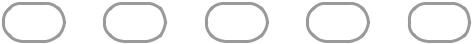 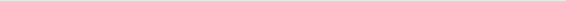                          N.A. ___                                                      N.A. ___5. ¿Recomendaría los servicios del Campus deportivo – Gimnasio o Piscina de la UCM a otras personas?                       Campus deportivo ___			Gimnasio y piscina ___Sí_____        No______    ¿Por qué? ________________________________________________________________________________________________________________________________________________________________________________________________________________________________________________________________________________Los instructores hacen seguimiento a sus actividades. Si no hace uso del gimnasio o piscina por favor señalar N.A. (no aplica)Frecuentemente______       				Ocasionalmente____ Rara vez______						Nunca______ N.A____De 1 a 5, las instalaciones y los equipos del Campus deportivo – Gimnasio o Piscina de la UCM son (1 es muy malo y 5 muy bueno) Si no hace uso por favor señalar N/A8. Sugerencias o comentarios  ________________________________________________________________________________________________________________________________________________________________________________________________________________________________________________________________¡Muchas gracias por su colaboración!4.6. Satisfacción usuarios estudio de televisión NIVEL DE SATISFACCIÓN FRENTE AL ESTUDIO DE TELEVISIÓN Objetivo de Estudio: La presente encuesta pretende medir el nivel de satisfacción de los usuarios del Estudio de Televisión, frente a los aspectos que intervienen en la prestación del servicio.  Tu opinión es muy importante para nosotros; por ello te invitamos a darnos tu calificación de acuerdo a las siguientes escalas de medición:                                                                                                          ¡Agradecemos tu colaboración!4.7. Nivel de Satisfacción Usuarios Servicio MédicoCon el fin de medir es nivel de satisfacción de los estudiantes y usuarios frente al servicio médico se desarrollan mecanismos de recolección de opiniones y sugerencias a través de instrumentos específicos de obtención de información y la canalización del as PQRSF específicas de esta unidad pertenecientes a la Vicerrectoría de Pastoral Bienestar Universitario.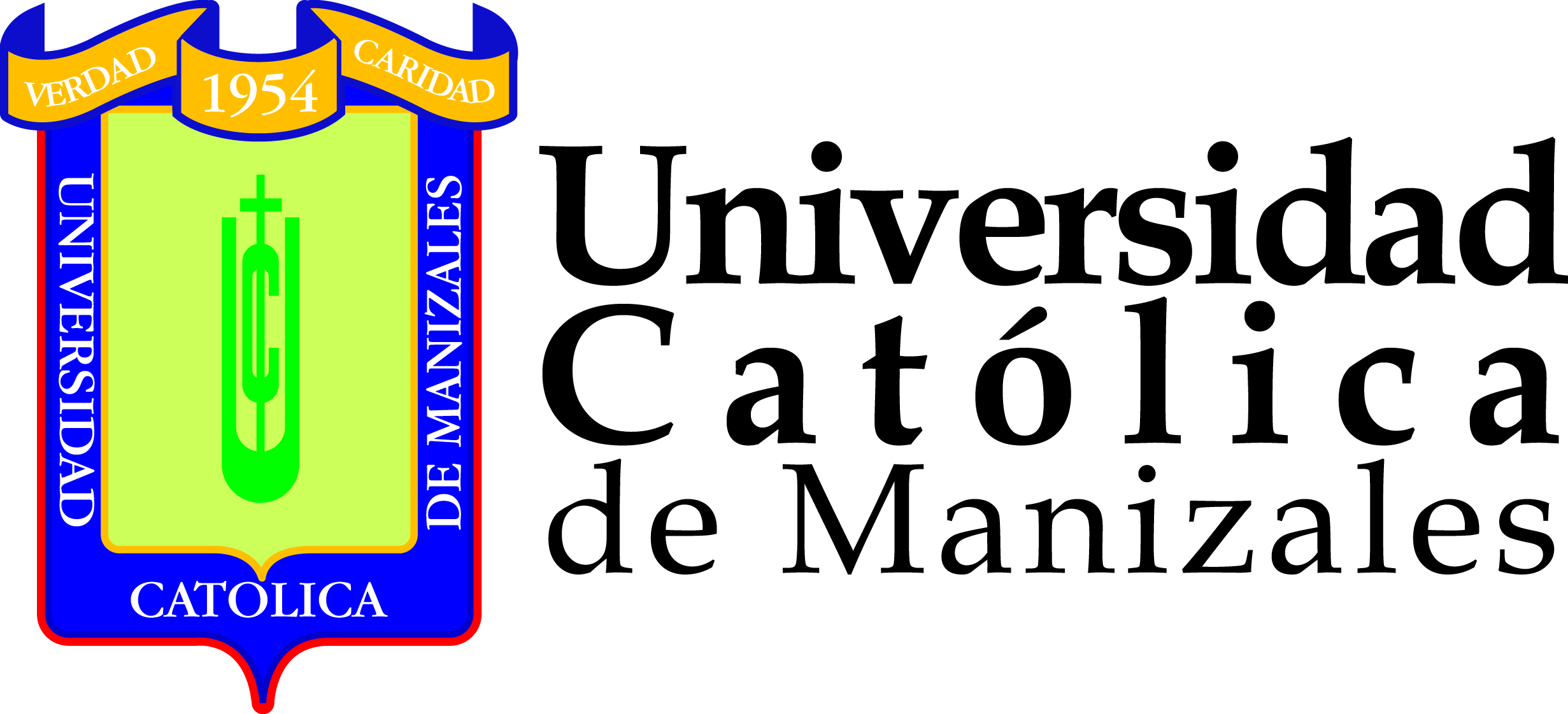 5. MEDICION DE LA PERCEPCION 5.1. Percepción Padres de FamiliaCon el fin de conocer la percepción de los padres de familia de los alumnos de primer semestre, se estructura un estudio que permita obtener información de las opiniones e intereses de los factores que tuvieron en cuenta para la escogencia de la universidad y los medios a través de los cuales la conocieron. Adicionalmente los resultados frente al lugar de procedencia, medio a través del cual conoció a la UCM, razón por la cual escogió la UCM para los estudios de su hijo y el grado de satisfacción obtenido desde que su hijo (a) ingresó a la UCM. Modelo de la Encuesta aplicada a los Padres de FamiliaObjetivo: Conocer la percepción de los Padres de Familia sobre la Universidad Católica de Manizales.NOMBRE DEL PADRE DE FAMILIA: ________________________________________FECHA______OCUPACIÓN: ________________________________CORREO ELECTRÓNICO: _______________Lugar de procedencia: ______________________________________________________Programa al cual ingresó su hijo (a): __________________________________________¿A través de qué medio conoció de la UCM?Por referencia de alguien	_____		e) Prensa		______Visita de la UCM al Colegio	_____		f)  Página web		______Ferias de universidades		_____		g) Vallas/ anuncios	______	Radio				_____		h) Otros ¿Cuáles? __________________¿Por qué escogió la UCM para los estudios de su hijo (a)?Calidad educativa		_____		e) Facilidad de ingreso	______Formación humana		_____		f) Por la ubicación	______Porque tiene la carrera que quería_____ 		g) Otros ¿Cuáles? ___________________Fue la segunda opción de estudio_____¿Cuál es el grado de satisfacción obtenido desde que su hijo (a) ingresó a la UCM?Altamente satisfecho		_____		b) Medianamente satisfecho_____Insatisfecho			_____OBSERVACIONES_______________________________________________________________________________________________________________________________________________________¡Agradecemos su colaboración!5.2. Percepción Funcionarios relacionados con el servicioCon el fin de conocer la percepción de los funcionarios relacionados con la prestación del servicio en diferentes áreas y unidades de la institución, se estructura un estudio que permita obtener información de sus opiniones e intereses como insumo para optimizar la calidad del servicio que se ofrece en la institución y llevar a cabo acciones de mejora con relación a este tema.El instrumento a aplicar es el siguiente:UNIVERSIDAD CATÓLICA DE MANIZALESNIVEL DE PERCEPCIÓN DEL SERVICIO POR PARTE DE  FUNCIONARIOS DE LA UCMObjetivo de Estudio: La presente encuesta pretende medir el nivel de percepción de los funcionarios de la Universidad Católica de Manizales, frente a las áreas que intervienen en la prestación del servicio.NOMBRE: ______________________________________________ÁREA: _________________________________________________CARGO: _______________________________________________¿Desde su puesto de trabajo, cuáles son las restricciones que tiene para garantizar una óptima prestación de servicio al cliente?_________________________________________________________________¿Qué insumos y gestiones requiere que otras áreas optimicen  para garantizar una excelente prestación del servicio?__________________________________________________________________Califique de 1 a 5 (siendo 5 lo más importante y 1 la menos importante)  los siguientes variables relacionadas con servicio al cliente:¿Cuál es su percepción frente al nivel de servicio al cliente que ofrece la UCM?______________________________________________________________________________________________________________________________Agradecemos su colaboración!5.3. Percepción de DocentesCon el fin de conocer la percepción de los docentes relacionada con la prestación del servicio a los estudiantes, se estructura un estudio que permita obtener información de sus opiniones e intereses como insumo para optimizar la calidad del servicio que se ofrece en la institución y llevar a cabo acciones de mejora con relación a este tema.El instrumento a aplicar es el siguiente:UNIVERSIDAD CATÓLICA DE MANIZALESNIVEL DE PERCEPCIÓN DEL SERVICIO POR PARTE DE DOCENTES DE LA UCMObjetivo de Estudio: La presente encuesta pretende medir el nivel de percepción de los docentes de la Universidad Católica de Manizales, frente a la prestación del servicio.NOMBRE: ___________________________________________________PROGRAMA: _________________________________________________ 1.     ¿Cuál es su percepción frente al nivel de servicio a los estudiantes que ofrece la UCM?_______________________________________________________________________________________________________________________________________________________________________________________________________________________________________________________________________________________________________________________________________________________________________________________________________________________________2.     ¿Qué insumos y gestiones requiere que otras áreas optimicen  para garantizar una excelente prestación del servicio a los estudiantes?_______________________________________________________________________________________________________________________________________________________________________________________________________________________________________________________________________________________________________________________________________________________________________________________________________________________________3. ¿Desde su labor, cuáles son las restricciones que tiene para garantizar una óptima prestación de servicio a los estudiantes?_______________________________________________________________________________________________________________________________________________________________________________________________________________________________________________________________________________________________________________________________________________________________________________________________________________________________4. Califique las siguientes variables relacionadas con la prestación del servicio en la UCM de acuerdo con las siguientes escalas de medición:Observaciones Adicionales______________________________________________________________________________________________________________________________________________________________________ Agradecemos su colaboración!5.4. Percepción frente a Centros TutorialesCon el fin de conocer la percepción frente a los Centros Tutoriales  por parte de los docentes, directores de programa, unidades académico administrativas relacionadas con su gestión, se estructura un estudio que permita obtener información de sus opiniones como insumo para optimizar la calidad del servicio que se ofrece en los centros tutoriales y llevar a cabo acciones de mejora con relación a este tema.El instrumento a aplicar es el siguiente:UNIVERSIDAD CATÓLICA DE MANIZALESNIVEL DE PERCEPCIÓN FRENTE A LOS CENTROS TUTORIALES DE LA UCMObjetivo de Estudio: La presente encuesta pretende medir el nivel de percepción frente a los Centros Tutoriales de la Universidad Católica de Manizales, en lo relacionado con la prestación del servicio.NOMBRE: ______________________________________________ÁREA: _________________________________________________CARGO: _______________________________________________1. ¿Desde su puesto de trabajo, cuáles son las restricciones tiene para garantizar una óptima prestación del servicio en los Centros Tutoriales?_________________________________________________________________2. ¿Qué insumos y gestiones requiere que los Centros Tutoriales optimicen para garantizar una excelente prestación del servicio?3. ¿Cuál es su percepción frente al nivel de servicio al cliente que ofrecen los Centros Tutoriales?4. Califique el acompañamiento de los Centros Tutoriales a su gestión.Excelente			_______Bueno				_______Regular			_______Deficiente			_______Malo				_____________________________________________________________________________________________________________________________________5. Califique las siguientes variables en los Centros Tutoriales de acuerdo con las siguientes escalas de medición: Agradecemos su colaboración!Con el fin de determinar las etapas, responsables y las respectivas evidencias se tiene estructurado un procedimiento específico para la medición del nivel de satisfacción y percepción. (GME – P – 6)Jorge Uribe CanoCoordinador Mercadeo y Comunicaciones.CONTROL DE CAMBIOSInsatisfecho (I)Poco Satisfecho (PS)Medianamente Satisfecho (MS)Medianamente Satisfecho (MS)Satisfecho (S)Satisfecho (S)Satisfecho (S)Satisfecho (S)Totalmente Satisfecho (TS)Totalmente Satisfecho (TS)Totalmente Satisfecho (TS)12334444555INFRAESTRUCTURA DE LA UNIVERSIDADINFRAESTRUCTURA DE LA UNIVERSIDADINFRAESTRUCTURA DE LA UNIVERSIDAD1123445NS/NRCondiciones generales y limpieza de las diferentes instalaciones de la universidadCondiciones generales y limpieza de las diferentes instalaciones de la universidadCondiciones generales y limpieza de las diferentes instalaciones de la universidadAislamiento del ruido en las aulas de claseAislamiento del ruido en las aulas de claseAislamiento del ruido en las aulas de claseVentilación e iluminación en las aulas de claseVentilación e iluminación en las aulas de claseVentilación e iluminación en las aulas de claseComodidad de las sillas Comodidad de las sillas Comodidad de las sillas Espacios disponibles para el estudioEspacios disponibles para el estudioEspacios disponibles para el estudioEspacios disponibles para la culturaEspacios disponibles para la culturaEspacios disponibles para la culturaEspacios disponibles para parqueaderosEspacios disponibles para parqueaderosEspacios disponibles para parqueaderosInstalaciones de los bañosInstalaciones de los bañosInstalaciones de los bañosInstalaciones de la bibliotecaInstalaciones de la bibliotecaInstalaciones de la bibliotecaInstalaciones de la cafeteríaInstalaciones de la cafeteríaInstalaciones de la cafeteríaInstalaciones de los laboratoriosInstalaciones de los laboratoriosInstalaciones de los laboratoriosInstalaciones de la salas de InformáticaInstalaciones de la salas de InformáticaInstalaciones de la salas de InformáticaInstalaciones de las salas de conferenciaInstalaciones de las salas de conferenciaInstalaciones de las salas de conferenciaInstalaciones del campus deportivoInstalaciones del campus deportivoInstalaciones del campus deportivoInstalaciones del gimnasioInstalaciones del gimnasioInstalaciones del gimnasioInstalaciones  de la piscinaInstalaciones  de la piscinaInstalaciones  de la piscinaEstado de las zonas verdesEstado de las zonas verdesEstado de las zonas verdesEstado de los medios audiovisuales (computadores, video beam, sonido, televisor)Estado de los medios audiovisuales (computadores, video beam, sonido, televisor)Estado de los medios audiovisuales (computadores, video beam, sonido, televisor)Acceso a internetAcceso a internetAcceso a internetInsatisfecho (I)Poco Satisfecho (PS)Medianamente Satisfecho (MS)Medianamente Satisfecho (MS)Satisfecho (S)Satisfecho (S)Satisfecho (S)Totalmente Satisfecho (TS)Totalmente Satisfecho (TS)Totalmente Satisfecho (TS)1233444555PRESTACIÓN DEL SERVICIOPRESTACIÓN DEL SERVICIOPRESTACIÓN DEL SERVICIO123445NS/NRClaridad en la información suministrada desde el comienzoClaridad en la información suministrada desde el comienzoClaridad en la información suministrada desde el comienzoAtención brindada en la Unidad de MercadeoAtención brindada en la Unidad de MercadeoAtención brindada en la Unidad de MercadeoFacilidad en el proceso de admisión e inscripciónFacilidad en el proceso de admisión e inscripciónFacilidad en el proceso de admisión e inscripciónFacilidad de realizar trámites financieros (Cartera y Tesorería)Facilidad de realizar trámites financieros (Cartera y Tesorería)Facilidad de realizar trámites financieros (Cartera y Tesorería)Atención brindada en áreas como Registro Académico y áreas financierasAtención brindada en áreas como Registro Académico y áreas financierasAtención brindada en áreas como Registro Académico y áreas financierasApoyo brindado por la Dirección del programa académicoApoyo brindado por la Dirección del programa académicoApoyo brindado por la Dirección del programa académicoApoyo brindado por los docentes del programa académicoApoyo brindado por los docentes del programa académicoApoyo brindado por los docentes del programa académicoApoyo brindado por Bienestar Universitario (Servicio Médico, Psicología, Trabajo social, Capellanía, Apoyo a la Permanencia)Apoyo brindado por Bienestar Universitario (Servicio Médico, Psicología, Trabajo social, Capellanía, Apoyo a la Permanencia)Apoyo brindado por Bienestar Universitario (Servicio Médico, Psicología, Trabajo social, Capellanía, Apoyo a la Permanencia)Atención brindada en el servicio de BibliotecaAtención brindada en el servicio de BibliotecaAtención brindada en el servicio de BibliotecaDotación de la biblioteca (Cantidad, vigencia y  disponibilidad de material de consulta)Dotación de la biblioteca (Cantidad, vigencia y  disponibilidad de material de consulta)Dotación de la biblioteca (Cantidad, vigencia y  disponibilidad de material de consulta)Horario de atención de la BibliotecaHorario de atención de la BibliotecaHorario de atención de la BibliotecaAtención brindada en la Tienda UCM (Fotocopiadora y papelería)Atención brindada en la Tienda UCM (Fotocopiadora y papelería)Atención brindada en la Tienda UCM (Fotocopiadora y papelería)Horario de atención de la TiendaHorario de atención de la TiendaHorario de atención de la TiendaAtención brindada en el servicio de cafeteríaAtención brindada en el servicio de cafeteríaAtención brindada en el servicio de cafeteríaAtención brindada en el campus deportivoAtención brindada en el campus deportivoAtención brindada en el campus deportivoHorario de atención en el campus deportivoHorario de atención en el campus deportivoHorario de atención en el campus deportivoAtención brindada en el gimnasioAtención brindada en el gimnasioAtención brindada en el gimnasioHorario y disponibilidad en el gimnasioHorario y disponibilidad en el gimnasioHorario y disponibilidad en el gimnasioAtención brindada en el servicio de piscinaAtención brindada en el servicio de piscinaAtención brindada en el servicio de piscinaHorario y disponibilidad  de la piscinaHorario y disponibilidad  de la piscinaHorario y disponibilidad  de la piscinaDisponibilidad de las salas de conferenciasDisponibilidad de las salas de conferenciasDisponibilidad de las salas de conferenciasInsatisfecho (I)Poco Satisfecho (PS)Medianamente Satisfecho (MS)Medianamente Satisfecho (MS)Medianamente Satisfecho (MS)Satisfecho (S)Satisfecho (S)Satisfecho (S)Satisfecho (S)Satisfecho (S)Satisfecho (S)Satisfecho (S)Totalmente Satisfecho (TS)Totalmente Satisfecho (TS)Totalmente Satisfecho (TS)Totalmente Satisfecho (TS)1233344444445555INFRAESTRUCTURA DE LA UNIVERSIDADINFRAESTRUCTURA DE LA UNIVERSIDADINFRAESTRUCTURA DE LA UNIVERSIDADINFRAESTRUCTURA DE LA UNIVERSIDAD11122334445NS/NRCondiciones generales y limpieza de las diferentes instalaciones de la universidadCondiciones generales y limpieza de las diferentes instalaciones de la universidadCondiciones generales y limpieza de las diferentes instalaciones de la universidadCondiciones generales y limpieza de las diferentes instalaciones de la universidadAislamiento del ruido en las aulas de claseAislamiento del ruido en las aulas de claseAislamiento del ruido en las aulas de claseAislamiento del ruido en las aulas de claseVentilación e iluminación en las aulas de claseVentilación e iluminación en las aulas de claseVentilación e iluminación en las aulas de claseVentilación e iluminación en las aulas de claseComodidad de las sillas Comodidad de las sillas Comodidad de las sillas Comodidad de las sillas Espacios disponibles para el estudioEspacios disponibles para el estudioEspacios disponibles para el estudioEspacios disponibles para el estudioEspacios disponibles para la culturaEspacios disponibles para la culturaEspacios disponibles para la culturaEspacios disponibles para la culturaEspacios disponibles para parqueaderosEspacios disponibles para parqueaderosEspacios disponibles para parqueaderosEspacios disponibles para parqueaderosInstalaciones de los bañosInstalaciones de los bañosInstalaciones de los bañosInstalaciones de los bañosInstalaciones de la bibliotecaInstalaciones de la bibliotecaInstalaciones de la bibliotecaInstalaciones de la bibliotecaInstalaciones de la cafeteríaInstalaciones de la cafeteríaInstalaciones de la cafeteríaInstalaciones de la cafeteríaInstalaciones de la salas de InformáticaInstalaciones de la salas de InformáticaInstalaciones de la salas de InformáticaInstalaciones de la salas de InformáticaInstalaciones de las salas de conferenciaInstalaciones de las salas de conferenciaInstalaciones de las salas de conferenciaInstalaciones de las salas de conferenciaEstado de las zonas verdesEstado de las zonas verdesEstado de las zonas verdesEstado de las zonas verdesEstado de los medios audiovisuales (computadores, video beam, sonido, televisor)Estado de los medios audiovisuales (computadores, video beam, sonido, televisor)Estado de los medios audiovisuales (computadores, video beam, sonido, televisor)Estado de los medios audiovisuales (computadores, video beam, sonido, televisor)Acceso a internetAcceso a internetAcceso a internetAcceso a internetPRESTACIÓN DEL SERVICIOPRESTACIÓN DEL SERVICIOPRESTACIÓN DEL SERVICIO111223344455NS/NRClaridad en la información suministrada desde el comienzoClaridad en la información suministrada desde el comienzoClaridad en la información suministrada desde el comienzoAtención brindada en la Unidad de MercadeoAtención brindada en la Unidad de MercadeoAtención brindada en la Unidad de MercadeoAtención brindada en el Centro de IdiomasAtención brindada en el Centro de IdiomasAtención brindada en el Centro de IdiomasFacilidad en el proceso de admisión e inscripciónFacilidad en el proceso de admisión e inscripciónFacilidad en el proceso de admisión e inscripciónFacilidad de realizar trámites financieros (Cartera y Tesorería)Facilidad de realizar trámites financieros (Cartera y Tesorería)Facilidad de realizar trámites financieros (Cartera y Tesorería)Atención brindada en áreas como Registro Académico y áreas financierasAtención brindada en áreas como Registro Académico y áreas financierasAtención brindada en áreas como Registro Académico y áreas financierasApoyo brindado por la Dirección del programa académicoApoyo brindado por la Dirección del programa académicoApoyo brindado por la Dirección del programa académicoApoyo brindado por los docentes del programa académicoApoyo brindado por los docentes del programa académicoApoyo brindado por los docentes del programa académicoAtención brindada en el servicio de BibliotecaAtención brindada en el servicio de BibliotecaAtención brindada en el servicio de BibliotecaDotación de la biblioteca (Cantidad, vigencia y  disponibilidad de material de consulta)Dotación de la biblioteca (Cantidad, vigencia y  disponibilidad de material de consulta)Dotación de la biblioteca (Cantidad, vigencia y  disponibilidad de material de consulta)Horario de atención de la BibliotecaHorario de atención de la BibliotecaHorario de atención de la BibliotecaAtención brindada en el servicio de cafeteríaAtención brindada en el servicio de cafeteríaAtención brindada en el servicio de cafeteríaDisponibilidad de las salas de conferenciasDisponibilidad de las salas de conferenciasDisponibilidad de las salas de conferenciasÍtem EscalaEscalaEscalaEscalaEscalaÍtem N/ACanchas Futbol sala12345Canchas Squash12345Tenis de mesa 12345Juegos de mesa12345Baños12345Balón futsal y petos12345Raquetas y pelotas Squash 12345Raquetas y pelotas de tenis de mesa12345Sala de Máquinas12345Equipos de gimnasio 12345Vestidores12345Casilleros12345Piscina12345Duchas12345Sauna12345Turco12345Recepción12345Insatisfecho (I) Poco Satisfecho (PS) Medianamente Satisfecho (MS) Medianamente Satisfecho (MS) Satisfecho (S) Satisfecho (S) Satisfecho (S) Satisfecho (S) Totalmente Satisfecho (TS) Totalmente Satisfecho (TS) Totalmente Satisfecho (TS) 1 2 3 3 4 4 4 4 5 5 5 ASPECTOS A EVALUAR ASPECTOS A EVALUAR ASPECTOS A EVALUAR 1 1 2 3 4 4 5 NS/NR Condiciones generales y comodidad del estudio de televisión Condiciones generales y comodidad del estudio de televisión Condiciones generales y comodidad del estudio de televisión Estado de los equipos audiovisuales Estado de los equipos audiovisuales Estado de los equipos audiovisuales Nivel tecnológico de los equipos Nivel tecnológico de los equipos Nivel tecnológico de los equipos Asesoría brindada desde el comienzo Asesoría brindada desde el comienzo Asesoría brindada desde el comienzo Competencia técnica de las personas encargadas del estudio Competencia técnica de las personas encargadas del estudio Competencia técnica de las personas encargadas del estudio Manejo de objeciones y sugerencias Manejo de objeciones y sugerencias Manejo de objeciones y sugerencias Atención brindada por las personas encargadas del estudio Atención brindada por las personas encargadas del estudio Atención brindada por las personas encargadas del estudio Calidad del producto final Calidad del producto final Calidad del producto final Tiempos de entrega Tiempos de entrega Tiempos de entrega Precios Precios Precios VARIABLE12345AmabilidadRespuesta OportunaCapacidad de respuestaFacilidad en los procesosComunicación clara y directaOtras. Mencione ¿Cuáles?Insatisfecho (I)Poco Satisfecho (PS)Medianamente Satisfecho (MS)Medianamente Satisfecho (MS)Satisfecho (S)Satisfecho (S)Satisfecho (S)Satisfecho (S)Totalmente Satisfecho (TS)Totalmente Satisfecho (TS)Totalmente Satisfecho (TS)12334444555INFRAESTRUCTURA DE LA UNIVERSIDADINFRAESTRUCTURA DE LA UNIVERSIDADINFRAESTRUCTURA DE LA UNIVERSIDAD1123445NS/NRCondiciones generales y limpieza de las diferentes instalaciones de la universidadCondiciones generales y limpieza de las diferentes instalaciones de la universidadCondiciones generales y limpieza de las diferentes instalaciones de la universidadAislamiento del ruido en las aulas de claseAislamiento del ruido en las aulas de claseAislamiento del ruido en las aulas de claseVentilación e iluminación en las aulas de claseVentilación e iluminación en las aulas de claseVentilación e iluminación en las aulas de claseComodidad de las sillas Comodidad de las sillas Comodidad de las sillas Espacios disponibles para el estudioEspacios disponibles para el estudioEspacios disponibles para el estudioInstalaciones de los bañosInstalaciones de los bañosInstalaciones de los bañosInstalaciones de la bibliotecaInstalaciones de la bibliotecaInstalaciones de la bibliotecaInstalaciones de la cafeteríaInstalaciones de la cafeteríaInstalaciones de la cafeteríaInstalaciones de los laboratoriosInstalaciones de los laboratoriosInstalaciones de los laboratoriosInstalaciones de la salas de InformáticaInstalaciones de la salas de InformáticaInstalaciones de la salas de InformáticaInstalaciones de las salas de conferenciaInstalaciones de las salas de conferenciaInstalaciones de las salas de conferenciaInstalaciones del campus deportivoInstalaciones del campus deportivoInstalaciones del campus deportivoInstalaciones del gimnasioInstalaciones del gimnasioInstalaciones del gimnasioInstalaciones de la piscinaInstalaciones de la piscinaInstalaciones de la piscinaEstado de las zonas verdesEstado de las zonas verdesEstado de las zonas verdesEstado de los medios audiovisuales (computadores, video beam, sonido, televisor)Estado de los medios audiovisuales (computadores, video beam, sonido, televisor)Estado de los medios audiovisuales (computadores, video beam, sonido, televisor)Acceso a internetAcceso a internetAcceso a internetMuy maloDeficienteRegularRegularRegularBuenoBuenoBuenoBuenoBuenoBuenoBuenoExcelenteExcelenteExcelenteExcelente1233344444445555INFRAESTRUCTURA CENTRO TUTORIALINFRAESTRUCTURA CENTRO TUTORIALINFRAESTRUCTURA CENTRO TUTORIALINFRAESTRUCTURA CENTRO TUTORIAL11122334445NS/NRCondiciones generales y limpieza de las diferentes instalaciones del Centro TutorialCondiciones generales y limpieza de las diferentes instalaciones del Centro TutorialCondiciones generales y limpieza de las diferentes instalaciones del Centro TutorialCondiciones generales y limpieza de las diferentes instalaciones del Centro TutorialAislamiento del ruido en las aulas de clase en el Centro TutorialAislamiento del ruido en las aulas de clase en el Centro TutorialAislamiento del ruido en las aulas de clase en el Centro TutorialAislamiento del ruido en las aulas de clase en el Centro TutorialVentilación e iluminación en las aulas de clase en el Centro TutorialVentilación e iluminación en las aulas de clase en el Centro TutorialVentilación e iluminación en las aulas de clase en el Centro TutorialVentilación e iluminación en las aulas de clase en el Centro TutorialComodidad de las sillas en el Centro TutorialComodidad de las sillas en el Centro TutorialComodidad de las sillas en el Centro TutorialComodidad de las sillas en el Centro TutorialEspacios disponibles para el estudio en el Centro TutorialEspacios disponibles para el estudio en el Centro TutorialEspacios disponibles para el estudio en el Centro TutorialEspacios disponibles para el estudio en el Centro TutorialEspacios disponibles para la cultura en el Centro TutorialEspacios disponibles para la cultura en el Centro TutorialEspacios disponibles para la cultura en el Centro TutorialEspacios disponibles para la cultura en el Centro TutorialEspacios disponibles para parqueaderos en el Centro TutorialEspacios disponibles para parqueaderos en el Centro TutorialEspacios disponibles para parqueaderos en el Centro TutorialEspacios disponibles para parqueaderos en el Centro TutorialInstalaciones de los baños en el Centro TutorialInstalaciones de los baños en el Centro TutorialInstalaciones de los baños en el Centro TutorialInstalaciones de los baños en el Centro TutorialInstalaciones de la biblioteca en el Centro TutorialInstalaciones de la biblioteca en el Centro TutorialInstalaciones de la biblioteca en el Centro TutorialInstalaciones de la biblioteca en el Centro TutorialInstalaciones de la cafetería en el Centro TutorialInstalaciones de la cafetería en el Centro TutorialInstalaciones de la cafetería en el Centro TutorialInstalaciones de la cafetería en el Centro TutorialInstalaciones de la salas de Informática en el Centro TutorialInstalaciones de la salas de Informática en el Centro TutorialInstalaciones de la salas de Informática en el Centro TutorialInstalaciones de la salas de Informática en el Centro TutorialInstalaciones de las salas de conferencia en el Centro TutorialInstalaciones de las salas de conferencia en el Centro TutorialInstalaciones de las salas de conferencia en el Centro TutorialInstalaciones de las salas de conferencia en el Centro TutorialEstado de las zonas verdes en el Centro TutorialEstado de las zonas verdes en el Centro TutorialEstado de las zonas verdes en el Centro TutorialEstado de las zonas verdes en el Centro TutorialEstado de los medios audiovisuales (computadores, video beam, sonido, televisor) en el Centro TutorialEstado de los medios audiovisuales (computadores, video beam, sonido, televisor) en el Centro TutorialEstado de los medios audiovisuales (computadores, video beam, sonido, televisor) en el Centro TutorialEstado de los medios audiovisuales (computadores, video beam, sonido, televisor) en el Centro TutorialAcceso a internet en el Centro TutorialAcceso a internet en el Centro TutorialAcceso a internet en el Centro TutorialAcceso a internet en el Centro TutorialAcceso al centro tutorialAcceso al centro tutorialAcceso al centro tutorialAcceso al centro tutorialAtención brindada por el personal del Centro TutorialAtención brindada por el personal del Centro TutorialAtención brindada por el personal del Centro TutorialAtención brindada la Coordinación del Centro tutorialAtención brindada la Coordinación del Centro tutorialAtención brindada la Coordinación del Centro tutorialElaboróRevisóAprobóFecha de vigenciaCoordinación de Mercadeo y ComunicacionesDirección de Aseguramiento de CalidadDirección de PlaneaciónRectoríaEnero de 2019ITEMMODIFICACIÓNActualización FormatoActualización del responsableModificación de la estrategia para adecuar el procedimiento a los requerimientos de normativas institucionales y externas.Incorporación de nuevos actores para la medición de la satisfacción y la percepción frente al servicio.Cambia la denominación de la Unidad y del responsable del Proceso a Coordinador de Mercadeo y Comunicaciones teniendo en cuenta el acuerdo 73 del Consejo de Rectoría del 18 de diciembre de 2018